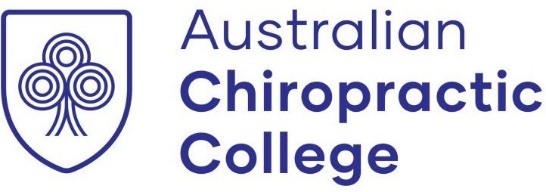 ARTICLE  DETAILSArticle Title:Journal Title:Volume Number:Issue Number:Date published:Pages/DOI:Lead (or other) author:Anything else we should know?   Date needed by:		 DECLARATION (must be completed by person making request)I declare that I require the reproduction of the item described above for either personal research and study, or work-related / patient care purposes (as specified below), and I will not use it for any other purpose.  I have not previously been supplied with a reproduction of the same material by the library. In the event that my request is for more than one article from the same issue of a periodical, I further declare that each article is for the same research or course of study, or the same work-related, patient care purpose.I understand that all documents requested by me are subject to copyright restrictions, as per the Australian Copyright Act 1968. I agree to abide by the regulations of the Act for this item.By submitting this request I am confirming this declaration is true, that I am requesting a copy to be emailed to myself, and confirming that this article is required for either:• Services of the state (e.g. patient care, work-related): Section 183 of the Copyright ActOr• Personal research/study: Section 49 of the Copyright Act    Signed (CAN BE TYPED, not necessary to print & scan):Name:Today’s date:□ Staff / □ Student / □ Other (please specify) Please email your completed form to: library@acc.sa.edu.au THANK YOU FOR YOUR GENEROUS SUPPORT